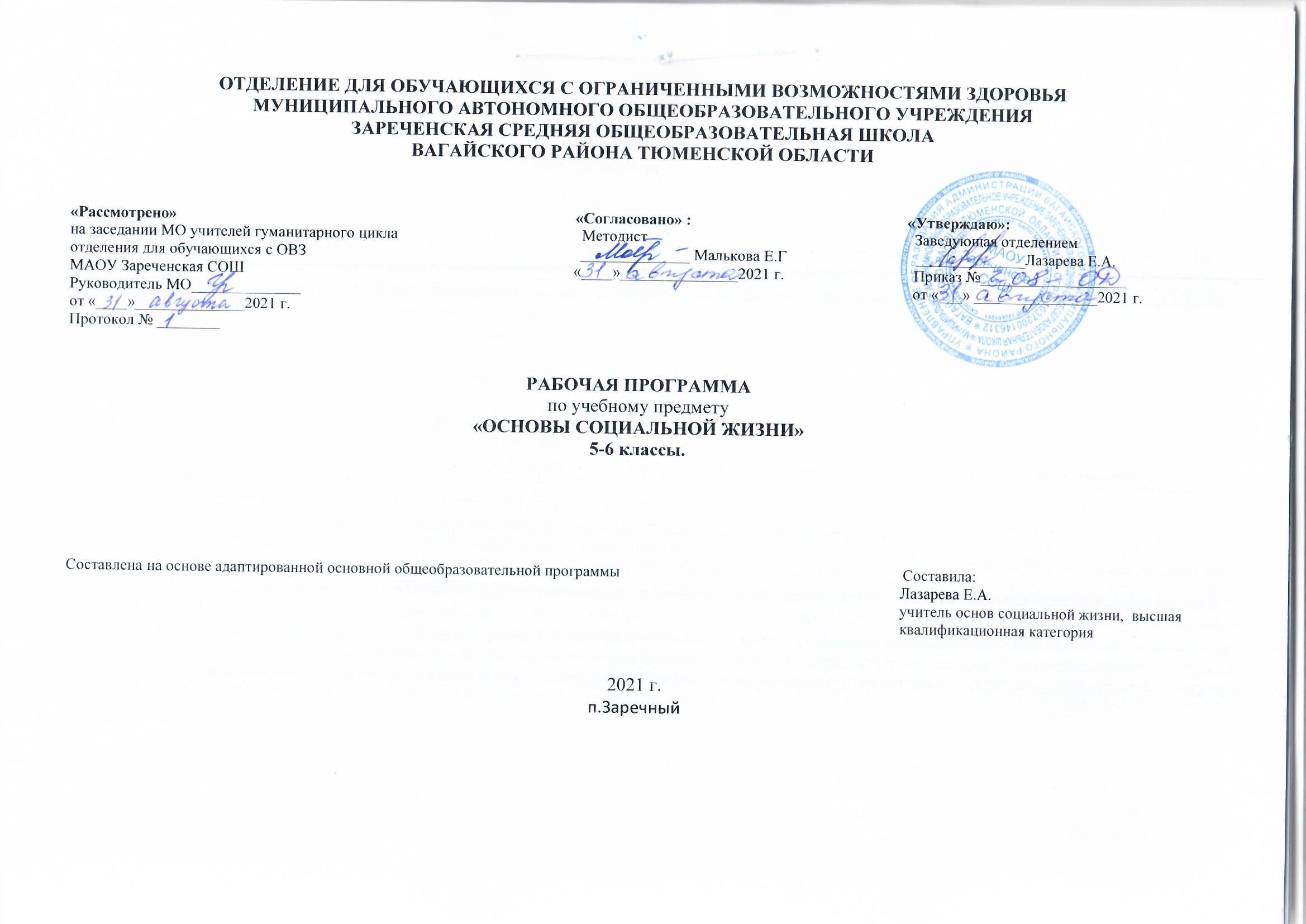 1. Пояснительная записка. Данная программа курса «Основы социальной жизни» для 5, 6 классов коррекционной школы VIII вида является рабочей и составлена на основе следующих нормативных документов: 1.Федеральный закон РФ от 29.12.2012 № 273-ФЗ «Об образовании в Российской Федерации»2.Федерального государственного стандарта основного общего образования, утверждён приказом Министерства образования и науки РФ от 17 декабря 2010 г. № 1897. 3.Примерная адаптированная основная общеобразовательная программа образования  обучающихся с лёгкой умственной отсталостью (интеллектуальными нарушениями), разработана в соответствии с требованиями федерального государственного образовательного стандарта  обучающихся с умственной отсталостью (интеллектуальными нарушениями), предъявляемыми к структуре, условиям реализации и планируемым результатам освоения АООП (одобрена решением федерального учебно-методического объединения по общему образованию (протокол  от 22 декабря  2015 г. № 4/15)4.  Учебного плана отделения для обучающихся с ОВЗ МАОУ     Зареченская СОШ.ОСНОВНЫЕ ЦЕЛИПрактическая подготовка обучающихся с ограниченными возможностями здоровья к самостоятельной жизни и трудовой деятельности в ближайшем и более отдаленном социуме.Формирование знаний и умений, способствующих социальной адаптации, повышение уровня общего развития учащихся.ОСНОВНЫЕ ЗАДАЧИ- Развитие навыков самообслуживания, самостоятельного ведения домашнего хозяйства, ориентировки в ближайшем окружении и возможности более широкой жизненной ориентации, обеспечения безопасности жизнедеятельности.- Усвоение морально-этических норм поведения, навыков общения с людьми в разных жизненных ситуациях.- Понимание роли семьи и семейных отношений в жизни человека, общества и государства, в воспитании и развитии ребёнка, сохранении и укреплении его соматического, физического и психического здоровья, формировании правильного уклада семейных отношений.- Расширение кругозора обучающихся в процессе ознакомления с различными сторонами повседневной жизни;- Формирование и развитие навыков самообслуживания и трудовых навыков, связанных с ведением домашнего хозяйства; - Ознакомление с основами экономики ведения домашнего хозяйства и формирование необходимых умений;- Практическое ознакомление с деятельностью различных учреждений социальной направленности; формирование умений пользоваться услугами учреждений и предприятий социальной направленности;- Усвоение морально-этических норм поведения, выработка навыков общения;- Развитие навыков здорового образа жизни; положительных качеств личности.2.Общая характеристика учебного предмета «Основы социальной жизни»           Курс «Основы социальной жизни» направлен на практическую подготовку детей к самостоятельной жизни и труду, на формирование у них знаний и умений, способствующих социальной адаптации, на повышения уровня общего развития учащихся.	Настоящая программа составлена с учётом возрастных и психофизических особенностей учащихся, уровня их знаний и умений. Материал программы расположен по принципу усложнения и увеличения объёма сведений. Последовательное изучение тем обеспечивает возможность систематизировано формировать и совершенствовать у детей с нарушением интеллекта необходимые им навыки самообслуживания, ведения домашнего хозяйства, ориентировки в окружающем, а также практически знакомиться с предприятиями, организациями и учреждениями, в которые им придётся обращаться по различным вопросам, начав самостоятельную жизнь.          Большое значение имеют разделы, направленные на формирование умений пользоваться услугами предприятий службы быта, торговли, связи, транспорта, медицинской помощи. Кроме того, данные занятия должны способствовать усвоению морально-этических норм поведения, выработке навыков общения с людьми, развитию художественного вкуса детей и т. д. «Питание» - один из важнейших разделов, который решает очень нужные задачи: расширение кругозора детей о значении питания в жизни и деятельности человека; формирование знаний о разнообразии пищи, её целебных свойствах, о необходимости пищи для роста и развития детского организма, о культуре питания; формирование умений определить простейшими приёмами экологически чистые продукты: приготовить блюда, эстетически оформить, проявить элементы творчества при создании новых вариантов кулинарных рецептов и украшение их.	Одновременно решаются задачи воспитания личностных качеств: трудолюбие, аккуратность, терпение, усидчивость; элементов трудовой культуры: организация труда, экономное и бережное отношение к продуктам, оборудованию, использованию электроэнергии и др., строгое соблюдение правил безопасной работы и гигиены труда; воспитание желания и стремления к приготовлению доброкачественной пищи; творческого отношения к домашнему труду; развитие обоняния, осязания, ловкости, внимания, наблюдательности, памяти, находчивости, сообразительности, воображения, фантазии, интереса к национальным традициям. Таким образом, происходит повышение уровня обучаемости, а овладение материалом прошлых лет постоянно используется и закрепляется, переходя в прочные умения и навыки. Каждый раздел программы имеет свое продолжение с 5 по 9 класс, за исключением раздела «Экономика домашнего хозяйства», который изучается с 8 класса.             Курс «Основы социальной жизни» тесно связан с уроками русского языка (закрепление навыков письма при выполнении письменных работ), математики (математический расчет по формулам при подсчете семейного бюджета, продовольственной корзины, пересылки денежных средств и т.п.), географии (знакомство с географическим расположением мест производства продуктов питания, потребительских товаров, промышленных предприятий), биологии ( знакомство с работой внутренних органов, принимающих участие в переваривании пищи, производство продуктов и товаров массового потребления), трудового обучения(выполнение практических заданий по уходу за одеждой).           Обучение носит коррекционную и практическую направленность, что определяется содержанием и структурой учебного предмета.         При изучении курса "Основы социальной жизни" используется разноуровневый подход к формированию знаний с учетом психофизического развития, и индивидуальных особенностей учеников.          Основными формами и методами обучения являются практические работы, сюжетно-ролевые игры, беседы; широко используются наглядные средства обучения, демонстрация учебных кинофильмов, презентаций и др.         В зависимости от задач урока используются разные формы организации практических работ, как коллективные (бригадные), так и индивидуальные (выполнение учениками всех операций под руководством учителя).         На занятиях отводится время для изучения правил техники безопасности, формирования умений пользоваться нагревательными электрическими и механическими бытовыми приборами и приспособлениями, колющими и режущими инструментами, а также навыкам обращения со стеклянной посудой, кипятком и т. д.3.Описание места учебного предмета в учебном плане школыПрограмма предназначена для 5 класса,  рассчитана на 34 часа, по 1часу в неделю.Программа предназначена для 6 класса,  рассчитана на 34 часа, по 1 часу в неделю.4. Личностные и предметные результаты освоения учебного предмета «Основы социальной жизни»Изучение «Основ социальной жизни» в 5-6 классах направлено на достижение обучающимися личностных и предметных результатов. Личностные результаты освоения программы включают индивидуально-личностные качества и социальные (жизненные) компетенции обучающегося, социально значимые ценностные установки.Планируемые личностные результаты:          1. Формирование личностных качеств: трудолюбие, аккуратность, терпение, усидчивость;          2. Воспитание элементов трудовой культуры: организация труда, экономное и бережное отношение к продуктам, оборудованию и использованию электроэнергии, строгое соблюдение правил техники безопасности;          3. Привитие желания и стремления готовить доброкачественную и полезную пищу, творческого отношения к домашнему труду;          4. Развитие художественного вкуса, обоняния, осязания, ловкости, скорости, пространственной ориентировки;          5. Развитие всех познавательных процессов (память, мышление, внимание, воображение, речь).Планируемые предметные результаты:Умение принимать посильное участие в повседневных делах дома (приготовление пищи, уборка, стирка, глажение, чистка одежды, обуви, сервировка стола и др.)Умение использовать в домашнем хозяйстве бытовую технику, химические средства, инструменты, лекарства и др., соблюдая правила безопасности.Представления об окружающих людях: профессиональные роли – учитель, врач, повар, продавец, водитель и др.; социальные роли –пассажир, покупатель, пешеход и др.Умение соблюдать правила поведения дома, в школе, общественных местах.Развитие межличностных и групповых отношений.Представления о правах, обязанностях и др.Минимальный и достаточный уровни усвоения предметных результатов по «Основам социальной жизни» Минимальный уровень:представления о разных группах продуктов питания; знание отдельных видов продуктов питания, относящихся к различным группам; понимание их значения для здорового образа жизни человека;приготовление несложных видов блюд под руководством учителя;представления о санитарно-гигиенических требованиях к процессу приготовления пищи; соблюдение требований техники безопасности при приготовлении пищи;самостоятельное приготовление несложных блюд (бутербродов, салатов);знание отдельных видов одежды и обуви, некоторых правил ухода за ними; соблюдение усвоенных правил в повседневной жизни;знание правил личной гигиены и их выполнение под руководством взрослого;пользование различными средствами связи, включая Интернет-средства;знание названий предприятий бытового обслуживания и их назначения; решение типовых практических задач под руководством педагога посредством обращения в предприятия бытового обслуживания;знание названий торговых организаций, их видов и назначения; совершение покупок различных товаров под руководством взрослого;первоначальные представления о статьях семейного бюджета; представления о различных видах средств связи;знание и соблюдение правил поведения в общественных местах (магазинах, транспорте, музеях, медицинских учреждениях);знание основных правил ухода за больным;знание названий организаций социальной направленности и их назначения.Достаточный уровень:знание способов хранения и переработки продуктов питания;составление ежедневного меню из предложенных продуктов питания;самостоятельное приготовление несложных знакомых блюд;самостоятельное совершение покупок товаров ежедневного назначения;соблюдение правил личной гигиены по уходу за полостью рта, волосами, кожей рук и т.д.;соблюдение правила поведения в доме и общественных местах; представления о морально-этических нормах поведения;некоторые навыки ведения домашнего хозяйства (уборка дома, стирка белья, мытье посуды и т. п.);навыки обращения в различные медицинские учреждения (под руководством взрослого);пользование различными средствами связи для решения практических житейских задач;знание основных статей семейного бюджета; коллективный расчет расходов и доходов семейного бюджета;составление различных видов деловых бумаг под руководством учителя с целью обращения в различные организации социального назначения.5.Содержание программы.Личная гигиена и здоровье.Значение личной гигиены для здоровья и жизни человека.Утренний и вечерний туалет: содержание, правила и приемы выполнения, значение. Личные (индивидуальные) вещи для совершения туалета (зубная щетка, мочалка, расческа, полотенце): правила хранения, уход. Правила содержания личных вещей.Гигиена тела. Уход за телом. Уход за кожей рук и ногтями: значение чистоты рук; приемы обрезания ногтей на руках. Косметические средства для ухода кожей рук. Уход за кожей ног: необходимость ежедневного мытья ног; приемы обрезания ногтей на ногах.Гигиенические требования к использованию личного белья (нижнее белье, носки, колготки). Закаливание организма. Значение закаливания организма для поддержания здоровья человека. Способы закаливания. Воздушные и солнечные процедуры. Водные процедуры для закаливания. Способы и приемы выполнения различных видов процедур, физических упражнений. Утренняя гимнастика. Составление комплексов утренней гимнастики.Уход за волосами. Средства для ухода за волосами: шампуни, кондиционеры, ополаскиватели. Виды шампуней в зависимости от типов волос. Средства для борьбы с перхотью и выпадением волос.Гигиена зрения. Значение зрения в жизни и деятельности человека. Правила бережного отношения к зрению при выполнении различных видов деятельности: чтения, письма, просмотре телепередач, работы с компьютером. Правила и приемы ухода за органами зрения. Способы сохранения зрения. Гигиенические правила письма, чтения, просмотра телепередачОсобенности соблюдения личной гигиены подростком. Правила и приемы соблюдения личной гигиены подростками (отдельно для девочек и мальчиков).Негативное влияние на организм человека вредных веществ: табака, алкоголя, токсических и наркотических веществ. Вредные привычки и способы предотвращения их появления. Табакокурение и вред, наносимый здоровью человека. Наркотики и их разрушительное действие на организм человека.Охрана здоровьяВиды медицинской помощи: доврачебная и врачебная.Виды доврачебной помощи. Способы измерения температуры тела. Обработка ран, порезов и ссадин с применением специальных средств (раствора йода, бриллиантового зеленого («зеленки»). Профилактические средства для предупреждения вирусных и простудных заболеваний.Лекарственные растения и лекарственные препараты первой необходимости в домашней аптечке. Виды, названия, способы хранения. Самолечение и его негативные последствия.Первая помощь. Первая помощь при ушибах и травмах. Первая помощь при обморожениях, отравлениях, солнечном ударе. Меры по предупреждению несчастных случаев в быту.Уход за больным на дому: переодевание, умывание, кормление больного. Виды врачебной помощи на дому. Вызов врача на дом. Медицинские показания для вызова врача на дом. Вызов «скорой» или неотложной помощи. Госпитализация. Амбулаторный прием.Документы, подтверждающие нетрудоспособность: справка и листок нетрудоспособности. ЖилищеОбщее представление о доме. Типы жилых помещений в городе и сельской местности. Виды жилья: собственное и государственное. Домашний почтовый адрес. Коммунальные удобства в городе и сельской местности. Общие коммунальные удобства в многоквартирных домах (лифт, мусоропровод, домофон, почтовые ящики). Комнатные растения. Виды комнатных растений. Особенности ухода: полив, подкормка, температурный и световой режим. Горшки и кашпо для комнатных растений.Домашние животные. Содержание животных (собак, кошек, птиц) в городской квартире: кормление, выгул, уход за внешним видом и здоровьем домашнего питомца. Домашние животные и птицы в сельской местности: виды домашних животных, особенности содержания и уход. Наиболее распространенные болезни некоторых животных. Ветеринарная служба.Планировка жилища. Виды жилых комнат: гостиная, спальня, детская комната. Виды нежилых помещений: кухня, ванная комната, санузел. Назначение жилых комнат и нежилых (подсобных) помещений. Кухня. Нагревательные приборы: виды плит в городской квартире; печь и плита в сельской местности; микроволновые печи. Правила техники безопасности пользования нагревательными приборами. Электробытовые приборы на кухне (холодильник, морозильник, мясорубка, овощерезка и др.): назначение, правила использования и ухода, техника безопасности. Кухонная утварь. Правила гигиены и хранения. Деревянный инвентарь. Уход за деревянными изделиями. Кухонная посуда: виды, функциональное назначение, правила ухода. Предметы для сервировки стола: назначение, уход. Посуда для сыпучих продуктов и уход за ней.Кухонное белье: полотенца, скатерти, салфетки. Материал, из которого изготовлено кухонное белье (льняной, хлопчатобумажный, смесовая ткань). Правила ухода и хранения. Кухонная мебель: названия, назначение. Санузел и ванная комната. Оборудование ванной комнаты и санузла, его назначение. Правила безопасного поведения в ванной комнате.Электробытовые приборы в ванной комнате: стиральные машины, фены для сушки волос. Правила пользования стиральными машинами; стиральные средства для машин (порошки, отбеливатели, кондиционеры), условные обозначения на упаковках. Правила пользования стиральными машинами. Техника безопасности. Ручная стирка белья: замачивание, кипячение, полоскание. Стиральные средства для ручной стирки. Техника безопасности при использовании моющих средств. Магазины по продаже электробытовой техники (стиральных машин). Мебель в жилых помещениях. Виды мебели в жилых помещениях и их назначение (мягкая, корпусная). Уход за мебелью: средства и правила ухода за различными видами мебели. Магазины по продаже различных видов мебели.Убранство жилых комнат: зеркала, картины, фотографии; ковры, паласы; светильники. Правила ухода за убранством жилых комнат.Уход за жилищем. Гигиенические требования к жилому помещению и меры по их обеспечению. Виды уборки жилища (сухая, влажная), инвентарь, моющие средства, электробытовые приборы для уборки помещений. Правила техники безопасности использования чистящих и моющих средств. Уборка санузла и ванной комнаты. Правила техники безопасности использования бытовых электроприборов по уборке жилого помещения. Уход за различными видами напольных покрытий. Ежедневная уборка. Сезонная уборка жилых помещений. Подготовка квартиры и дома к зиме и лету.Насекомые и грызуны в доме: виды; вред, приносимый грызунами и насекомыми. Профилактика появления грызунов и насекомых в доме. Виды химических средств для борьбы с грызунами и насекомыми. Правила использования ядохимикатов и аэрозолей для профилактики и борьбы с грызунами и насекомыми. Предупреждение отравлений ядохимикатами. Городские службы по борьбе с грызунами и насекомыми.Одежда и обувьОдежда. Виды одежды в зависимости от пола и возраста, назначения (деловая, праздничная, спортивная и т.д.), способа ношения (верхняя, нижняя), сезона (летняя, зимняя, демисезонная), вида тканей. Особенности разных видов одежды. Головные уборы: виды и назначение. Роль одежды и головных уборов для сохранения здоровья человека. Магазины по продаже различных видов одежды.Значение опрятного вида человека.Уход за одеждой. Хранение одежды: места для хранения разных видов одежды; правила хранения. Предупреждение появление вредителей на одежде (моли). Правила и приемы повседневного ухода за одеждой: стирка, глажение, чистка, починка. Ручная и машинная стирка изделий. Чтение условных обозначений на этикетках по стирке белья. Правила сушки белья из различных тканей. Чтение условных обозначений на этикетках. Электробытовые приборы для глажения: виды утюгов, правила использования. Глажение изделий из различных видов тканей. Правила и приемы глажения белья, брюк, спортивной одежды. Правила и приемы глажения блузок и рубашек. Правила пришивания пуговиц, крючков, петель; зашивание распоровшегося шва Продление срока службы одежды: штопка, наложение заплат. Выведение пятен в домашних условиях. Виды пятновыводителей. Правила выведение мелких пятен в домашних условиях. Санитарно-гигиенические требования и правила техники безопасности при пользовании средствами для выведения пятен.Предприятия бытового обслуживания. Прачечная. Виды услуг. Правила пользования прачечной. Прейскурант. Химчистка. Услуги химчистки. Правила приема изделий и выдачи изделий. Стоимость услуг в зависимости от вида одежды.Выбор и покупка одежды. Выбор одежды при покупке в соответствии с назначением и необходимыми размерами. Подбор одежды в соответствии с индивидуальными особенностями. Магазины по продаже одежды. Специализированные магазины по продаже одежды. Правила возврата или обмена купленного товара (одежды). Хранение чека. Гарантийные средства носки.Обувь. Виды обуви: в зависимости от времени года; назначения (спортивная, домашняя, выходная и т.д.); вида материалов (кожаная, резиновая, текстильная и т.д.). Магазины по продаже различных видов обуви. Порядок приобретения обуви в магазине: выбор, примерка, оплата. Гарантийный срок службы обуви; хранение чека или его копии.Уход за обувью. Хранение обуви: способы и правила. Чистка обуви. Использование кремов для чистки обуви. Виды кремов для чистки обуви; их назначение. Сушка обуви. Правила ухода за обувью из различных материалов.Предприятия бытового обслуживания. Ремонт обуви. Виды услуг. Прейскурант. Правила подготовки обуви для сдачи в ремонт. Правила приема и выдачи обуви.Обувь и здоровье человека. Значение правильного выбора обуви для здоровья человека. ПитаниеОрганизация питания семьи. Значение питания в жизни и деятельности людей. Влияние правильного питания на здоровье человека. Режим питания. Разнообразие продуктов, составляющих рацион питания.Приготовление пищи. Место для приготовления пищи и его оборудование. Гигиена приготовления пищи.Виды продуктов питания. Молоко и молочные продукты: виды, правила хранения. Значение кипячения молока. Виды блюд, приготовляемых на основе молока (каши, молочный суп). Хлеб и хлебобулочные изделия. Виды хлебной продукции. Правила хранения хлебобулочных изделий. Вторичное использование черствого хлеба. Приготовление простых и сложных бутербродов и канапе.Мясо и мясопродукты; первичная обработка, правила хранения. Глубокая заморозка мяса. Размораживание мяса с помощью микроволновой печи.Яйца, жиры. Виды жиров растительного и животного происхождения. Виды растительного масла (подсолнечное, оливковое, рапсовое). Правила хранения. Места для хранения жиров и яиц.Овощи, плоды, ягоды и грибы. Правила хранения. Первичная обработка: мытье, чистка, резка. Свежие и замороженные продукты.Мука и крупы. Виды муки (пшеничная, ржаная, гречневая и др.); сорта муки (крупчатка, высший, первый и второй сорт). Правила хранения муки и круп. Виды круп. Вредители круп и муки. Просеивание муки. Соль, сахар, пряности и приправы. Соль и ее значение для питания. Использование соли при приготовлении блюд. Сахар: его польза и вред. Виды пряностей и приправ. Хранение приправ и пряностей.Чай и кофе. Виды чая. Способы заварки чая. Виды кофе. Польза и негативные последствия чрезмерного употребления чая и кофе.Магазины по продаже продуктов питания. Основные отделы в продуктовых магазинах. Универсамы и супермаркеты (магазины в сельской местности). Специализированные магазины. Виды товаров: фасованные, на вес и в разлив. Порядок приобретения товаров в продовольственном магазине (с помощью продавца и самообслуживание). Срок годности продуктов питания (условные обозначения на этикетках). Стоимость продуктов питания. Расчет стоимости товаров на вес и разлив.Рынки. Виды продовольственных рынков: крытые и закрытые, постоянно действующие и сезонные. Основное отличие рынка от магазина.Прием пищи. Первые, вторые и третьи блюда: виды, значение. Завтрак. Блюда для завтрака; горячий и холодный завтраки. Бутерброды. Каши. Блюда из яиц (яйца отварные; яичница-глазунья). Напитки для завтрака. Составление меню для завтрака. Отбор необходимых продуктов для приготовления завтрака. Приготовление некоторых блюд для завтрака. Стоимость и расчет продуктов для завтрака. Посуда для завтрака. Сервировка стола.Обед. Питательная ценность овощей, мяса, рыбы, фруктов. Овощные салаты: виды, способы приготовления. Супы (виды, способы приготовления). Мясные блюда (виды, способы приготовления). Рыбные блюда (виды, способы приготовления). Гарниры: овощные, из круп, макаронных изделий. Фруктовые напитки: соки, нектары. Составление меню для обеда. Отбор необходимых продуктов для приготовления обеда. Стоимость и расчет продуктов для обеда. Посуда для обедов. Праздничный обед. Сервирование стола для обеда. Правила этикета за столом.Ужин. Блюда для ужина; холодный и горячий ужин. Составление меню для холодного ужина. Отбор продуктов для холодного ужина. Приготовление несложных салатов и холодных закусок. Стоимость и расчет продуктов для холодного ужина. Составление меню для горячего ужина. Отбор продуктов для горячего ужина. Стоимость и расчет продуктов для горячего ужина. Изделия из теста. Виды теста: дрожжевое, слоеное, песочное. Виды изделий из теса: пирожки, булочки, печенье и др. приготовление изделий из теста. Составление и запись рецептов. Приготовление изделий из замороженного теста. Домашние заготовки. Виды домашних заготовок: варка, сушка, соление, маринование. Глубокая заморозка овощей и фруктов. Меры предосторожности при употреблении консервированных продуктов. Правила первой помощи при отравлении. Варенье из ягод и фруктов.ТранспортГородской транспорт. Виды городского транспорта. Оплата проезда на всех видах городского транспорта. Правила поведения в городском транспорте.Проезд из дома в школу. Выбор рационального маршрута проезда из дома в разные точки населенного пункта. Расчет стоимости проезда.Пригородный транспорт. Виды: автобусы пригородного сообщения, электрички. Стоимость проезда. Расписание.Междугородний железнодорожный транспорт. Вокзалы: назначение, основные службы. Платформа, перрон, путь. Меры предосторожности по предотвращению чрезвычайных ситуаций на вокзале. Расписание поездов. Виды пассажирских вагонов. Междугородний автотранспорт. Автовокзал, его назначение. Основные автобусные маршруты. Расписание, порядок приобретения билетов, стоимость проезда.Водный транспорт. Значение водного транспорта. Пристань. Порт.Авиационный транспорт. Аэропорты, аэровокзалы.Средства связиОсновные средства связи: почта, телефон, телевидение, радио, компьютер. Назначение, особенности использования.Почта. Работа почтового отделения связи «Почта России». Виды почтовых отправлений: письмо, бандероль, посылка.Письма. Деловые письма: заказное, с уведомлением. Личные письма. Порядок отправления писем различного вида. Стоимость пересылки.Бандероли. Виды бандеролей: простая, заказная, ценная, с уведомлением. Порядок отправления. Упаковка. Стоимость пересылки.Посылки. Виды упаковок. Правила и стоимость отправления.Телефонная связь. Виды телефонной связи: проводная (фиксированная), беспроводная (сотовая). Влияние на здоровье излучений мобильного телефона. Культура разговора по телефону. Номера телефонов экстренной службы. Правила оплаты различных видов телефонной связи. Сотовые компании, тарифы.Интернет-связь. Электронная почта. Видеосвязь (скайп). Особенности, значение в современной жизни.Денежные переводы. Виды денежных переводов. Стоимость отправления.Предприятия, организации, учрежденияОбразовательные учреждения. Дошкольные образовательные учреждения. Учебно-образовательные учреждения. Учреждения дополнительного образования: виды, особенности работы, основные направления работы. Посещение образовательных организаций дополнительного образования.Местные и промышленные и сельскохозяйственные предприятия. Названия предприятия, вид деятельности, основные виды выпускаемой продукции, профессии рабочих и служащих.Исполнительные органы государственной власти (города, района). Муниципальные власти. Структура, назначение.СемьяРодственные отношения в семье. Состав семьи. Фамилии, имена, отчества ближайших родственников; возраст; дни рождения. Место работы членов семьи, должности, профессии. Взаимоотношения между родственниками. Распределение обязанностей в семье. Помощь старших младшим: домашние обязанности. Семейный досуг.  Виды досуга: чтение книг, просмотр телепередач, прогулки и др. правильная, рациональная организация досуга. Любимые и нелюбимые занятия в свободное время.Досуг как источник получения новых знаний: экскурсии, прогулки, посещения музеев, театров и т. д.Досуг как средство укрепления здоровья: туристические походы; посещение спортивных секций и др.Досуг как развитие постоянного интереса к какому -либо виду деятельности (хобби): коллекционирование чего-либо, фотография и т. д.Отдых. Отдых и его разновидности. Необходимость разумной смены работы и отдыха. Отдых и бездеятельность. Летний отдых. Виды проведения летнего отдыха, его планирование. Бюджет отдыха. Подготовка к летнему отдыху: выбор места отдыха, определение маршрута, сбор необходимых вещей.Экономика домашнего хозяйства. Бюджет семьи. Виды и источники дохода. Определение суммы доходов семьи на месяц. Основные статьи расходов. Планирование расходов на месяц по отдельным статьям. Планирование дорогостоящих покупок.6.Тематическое планированиес определением основных видов учебной деятельности5 классТематическое планирование с определением основных видов учебной деятельности6 класс7.Материально - техническое обеспечение учебной деятельностиПеречень оборудования кабинета ОСЖ.
1. Электроплита 2.Микроволновая печь 3.Миксер 4.Холодильник 5. Чайник электрический 6. Кастрюли 7. Сковороды 8. Дуршлаг 9. Тёрки10. Разделочные доски11. Посуда чайная, столовая, кухонная 12. Столовые приборы13.Аптечка с медикаментами14.Часы настенные15.Фартуки16.Плакаты по ОСЖОборудование классаУченические столы двухместные с комплектом стульевСтол учительский с тумбой Шкафы, тумбы для хранения учебников, дидактических материалов, пособий, учебного оборудования и пр. Настенная доска для размещения иллюстративного материала.Предметная областьУчебный предметКоличество часов за годКоличество часов за годЧеловек и общество5 класс6 классЧеловек и обществоОсновы социальной жизни3434ИТОГОИТОГО3434№ п/пРазделы учебного предметаКол-во часовВиды учебной деятельности1Введение1Знакомятся с новым кабинетом, новым учебным предметом, оборудованием и демонстрационными пособиями. Называют учебный предмет, записывают его название. Изучают правила поведения в кабинете ОСЖ, инструкцию по технике безопасности. Слушают вводный инструктаж по охране труда.2Личная гигиена и здоровье3Слушают объяснения учителя, просматривают иллюстрации. видеоматериалы. Формулируют понятие «личная гигиена», понимают её значение для здоровья человека. Узнают последовательность выполнения утреннего и вечернего туалета, периодичность и правила ухода за ушами, кожей рук, ног, ногтями, волосами. Самостоятельно выполняют эти правила. Называют современное оборудование и средства личной гигиены. Учатся стричь ногти на руках. Соблюдают правила ТБ при работе с режущими инструментами и оборудованием. Знают названия вещей личного пользования. Рассказывают о назначении личных вещей. Учатся стирать носовые платки, полотенца, трусики. Умеют содержать в чистоте и порядке личные вещи. Формулируют правила бережного отношения к зрению при чтении, письме, просмотре телепередач, работе с компьютером, телефоном. Умеют располагать настольную лампу за письменным столом. Знают и выполняют правила ухода за органами зрения. Выполняют под руководством учителя практические задания.3Одежда и обувь5Различают одежду, обувь и головные уборы в зависимости от пола, возраста, назначения, способа ношения и по сезону. Приводят примеры разных видов одежды, обуви, головных уборов, подбирают по картинкам согласно заданиям. Называют профессии людей, изготавливающих одежду и обувь. Заполняют таблицы «Виды одежды», «Виды и назначение головных уборов», «Уход за обувью». Делают зарисовки одежды, обуви, головных уборов в тетрадях. Знают и выполняют правила и приёмы повседневного ухода за одеждой, обувью. Называют и показывают предметы ухода за одеждой и обувью. Различают обувь по материалу, из которого она сделана. Учатся сушить и чистить одежду, обувь, подготавливать к хранению. Применяют на практике полученные знания. Выполняют практические задания, работают с карточками и раздаточным материалом. Рассказывают правила ухода за одеждой, головными уборами и обувью. Анализируют, задают вопросы, формулируют ответы, делают выводы.  4Питание 11Узнают о значении питания в жизни и деятельности людей. Рассказывают о влиянии правильного режима и рационального питания на здоровье человека. Классифицируют продукты питания по группам. Рисуют в тетрадях полезные продукты. Называют неполезные продукты. Изучают оборудование кухни. Показывают кухонные принадлежности, посуду, столовые приборы, знают их названия. Распределяют кухонные принадлежности по назначению. Учатся мыть посуду, убирать кухню. Называют современные средства ухода за посудой, понимают необходимость читать инструкцию и строго ей следовать. Выполняют правила ТБ на кухне. Составляют меню для завтрака. Называют блюда для завтрака и напитки. Отбирают необходимые продукты для приготовления завтрака, подсчитывают их стоимость. Рассказывают о видах хлебной продукции, правилах хранения хлеба. Умеют планировать свою работу. Знают виды бутербродов. Учатся готовить отварные яйца, яичницу, простые и сложные бутерброды, знают технологию приготовления.  Записывают рецепты. Называют профессии людей, которые готовят пищу. Сервируют стол к завтраку. Перечисляют правила поведения за столом и выполняют их. Строго соблюдают правила гигиены приготовления пищи и ТБ при работе с кипящими жидкостями, режущими инструментами. Принимают посильное участие в повседневных домашних делах.5Семья2Формулируют понятие семьи. Рассказывают о своих семьях. Называют имена, отчества и фамилии свои и ближайших родственников, возраст, дни рождения, записывают их в тетрадях. Объясняют понятие «генеалогическое древо» по рисунку, порядок его составления. С помощью родителей составляют «родословное древо» своей семьи. Рассказывают о взаимоотношениях в своих семьях. Знают и выполняют правила поведения в семье. Уважительно относятся к старшим по возрасту, помогают им по дому и заботятся о младших членах семьи. Учатся общаться и взаимодействовать с людьми.6Жилище4Слушают объяснения учителя, просматривают иллюстрации, видеоматериалы о жилых помещениях. Называют виды жилых помещений в городе и селе. Рассказывают о жилье, в которых проживают. Рисуют в тетрадях свои квартиры, дома. Дифференцируют понятия жилое-нежилое, постоянное-временное, собственное-государственное. Называют варианты квартир по количеству комнат и по назначению. Знают названия и назначение подсобных помещений. Соблюдают порядок в жилых и подсобных помещениях. Умеют планировать свою работу. Знакомятся с правилами написания почтового адреса школы и дома. Учатся писать почтовый индекс, адрес на почтовых открытках, конвертах. Положительно относятся к окружающей действительности. Сотрудничают со взрослыми и сверстниками в разных социальных ситуациях. Принимают посильное участие в повседневных домашних делах.7Транспорт 3Рассматривают иллюстрации, просматривают видеоматериалы, слушают объяснения учителя. Сравнивают, различают, показывают транспортные средства для передвижения пассажиров и грузов. Классифицируют транспортные средства, правильно называют их. Перечисляют транспортные профессии. Знают виды городского транспорта, записывают в тетрадях, делают зарисовки. Составляют маршрут от дома до школы и обратно. Анализируют житейские ситуации. Обсуждают правила поведения в транспорте по иллюстрациям. Соблюдают правила поведения в общественном транспорте (правила посадки, оплаты проезда, поведения в салоне, при выходе из транспорта).  8Торговля4Различают виды торговых предприятий и порядок приобретения товаров в продовольственном магазине (с помощью продавца и самообслуживание). Называют отделы магазинов, содержание продукции, классифицируют товары. Перечисляют специализированные продуктовые магазины. Учатся выбирать необходимые продукты по заданию. Самостоятельно работают с раздаточным материалом. Делают записи и рисунки в тетрадях. Определяют по этикетке срок годности товаров. Умеют выбирать необходимые продукты питания с учётом срока годности. Рассказывают правила хранения товаров фасованных, на развес, на розлив. Формулируют понятие цены. Называют и записывают стоимость основных продуктов питания. Учатся подсчитывать сумму за приобретённые товары (с округлением), проверять чек и сдачу. Знают и соблюдают правила поведения в торговом зале, культурно ведут себя с работниками торговли. Называют профессии людей, работающих в торговле. Самостоятельно выполняют учебные задания. Умеют слушать и понимать инструкцию, обращаться за помощью, принимать помощь.9Повторение1Повторяют и обобщают изученный материал в течение года. Участвуют в викторине, отгадывают загадки, ребусы. Понимают учебные задачи и стараются их выполнять. Выполняют элементарные задания по инструкции с помощью учителя от начала до конца.Итого:34№ п/пРазделы учебного предметаКол-во часовВиды учебной деятельности1Личная гигиена и здоровье4Слушают объяснения учителя о значении закаливания для здоровья человека. Задают вопросы, отвечают на вопросы, делают выводы. Называют способы закаливания, правила и приёмы выполнения процедур. Составляют комплекс утренней гимнастики и выполняют его. Объясняют необходимость одеваться по погоде, закалять свой организм и соблюдать правила личной гигиены. Учатся ухаживать за телом: за кожей рук, ног, ногтями. Знакомятся с приёмами обрезания ногтей на руках, ногах, выполняют это самостоятельно. Называют косметические средства для ухода за кожей, рассказывают о необходимости чтения инструкций. Узнают о гигиенических требованиях к использованию личного белья, выполняют их. Просматривают учебный фильм о вреде наркотиков и токсических веществ. Участвуют в беседе по содержанию фильма, делают выводы о губительном влиянии вредных привычек. Умеют слушать и понимать инструкцию, обращаться за помощью, принимать помощь. Моделируют и анализируют различные житейские ситуации.2Одежда и обувь8Обсуждают и объясняют значение опрятного вида человека. Перечисляют санитарно-гигиенические требования к одежде, правила личной гигиены и внешнего вида. Учатся правилам повседневного ухода и поддержания одежды в порядке. Классифицируют пуговицы. Самостоятельно пришивают пуговицы, крючки. Соблюдают правила ТБ с колючими и режущими инструментами. Называют виды белья, рассказывают о его назначении. Делают зарисовки и записи в тетрадях. Узнают о правилах и приёмах ручной стирки изделий из х/б тканей. Самостоятельно стирают носовые платки, небольшие полотенца, умеют подбирать моющие средства согласно инструкции. Выполняют правила безопасной работы с бытовыми химическими средствами. Изучают устройство утюга. Называют символы обозначения температуры нагрева на утюге, правила ТБ. Самостоятельно гладят мелкие изделия. Выполняют практические задания, понимают инструкции учителя, принимают помощь. Применяют полученные знания, навыки в самостоятельной жизни.3Питание 9Узнают о правилах гигиены приготовления пищи, записывают их в тетрадь. Повторяют правила выбора доброкачественных продуктов, определяют срок хранения. Называют способы хранения продуктов и готовой пищи. Изучают устройство холодильника, работают со схемами, иллюстрациями. Учатся размещать продукты и готовую пищу в холодильнике и других местах, ухаживать за холодильником. Показывают виды круп, правильно их называют, знают правила хранения. Записывают названия в тетрадь. Перечисляют блюда из круп. Узнают рецепт приготовления каш и их виды. С помощью учителя готовят гречневую (манную) кашу. Моют посуду. Изучают правила хранения и первичной обработки овощей, плодов, ягод, грибов. Учатся их мыть, чистить, резать. Готовят по рецептам салаты. Рецепт записывают. Называют виды чая и кофе, способы заварки чая. Заваривают чай, сервируют стол к чаепитию. Понимают пользу и негативные последствия чрезмерного употребления чая. Перечисляют молочные продукты, правила их хранения. Объясняют значение кипячения молока. Учатся готовить молочный суп, согласно рецепта.  Записывают в тетради рецепт молочного супа. Соблюдают правила гигиены приготовления пищи и ТБ. Точно выполняют инструкции учителя. Применяют знания, полученные на уроках в быту.4Семья2Просматривают видеофильм о профессиях, отвечают на вопросы по содержанию. Рассказывают о составе своей семьи, называют имена, отчества, фамилии членов семьи, возраст, место работы, должность. Записывают эти сведения в тетрадь. Анализируют взаимоотношения в семьях, распределение хозяйственно-бытовых обязанностей между членами семьи. Обсуждают проблемные ситуации. Анализируют житейские ситуации. Изучают права и обязанности членов семьи. Знают и выполняют правила поведения в семье. Учатся общаться и взаимодействовать с людьми. Уважительно относятся к старшим по возрасту, помогают им по дому и заботятся о младших членах семьи.5Жилище 2Слушают объяснения учителя и записывают в тетрадь названия кухонной мебели, показывают её. Объясняют её назначение.  Работают по карточкам, с тестами. Оценивают свою работу и работу товарищей.  Знакомятся с видами коммунальных удобств в городе и селе. Называют общие коммунальные удобства. Объясняют и соблюдают правила пользования общими коммунальными удобствами в многоквартирных домах (лифт, домофон, мусоропровод, почтовые ящики). Выполняют практические задания, понимают инструкции учителя, принимают помощь. Применяют полученные знания, навыки в самостоятельной жизни.6Транспорт2Рассматривают иллюстрации, просматривают презентацию, участвуют в беседе по содержанию. Классифицируют транспортные средства. Формулируют определение городского транспорта. Называют и показывают виды городского транспорта. Изучают правила пользования и маршруты передвижения. Учатся выбирать наиболее   рациональные маршруты. Рисуют в тетрадях схемы. Знают стоимость проезда по городу и рассчитывают стоимость проезда от дома до школы и обратно. Формулируют понятие «пригородный транспорт», называют виды. Учатся ориентироваться в расписании движения автобусов и электричек. Называют службы вокзалов и объясняют их назначение. Активно участвуют в деятельности, контролируют и оценивают свои действия и действия одноклассников. Знают и соблюдают правила дорожного движения и правила поведения в общественных местах. Умеют слушать и понимать инструкцию, обращаться за помощью, принимать помощь.7Охрана здоровья2Знакомятся с видами медицинских учреждений, профессиями работников медицинских учреждений, записывают их названия в тетрадь. Называют функции основных врачей –специалистов. Узнают о видах медицинской помощи: доврачебной и врачебной. Самостоятельно работают с сюжетными картинками. Изучают виды доврачебной помощи. Учатся измерять температуру, обрабатывать раны, порезы с помощью специальных средств. Умеют находить эти средства в аптечке, читать инструкцию. Слушают объяснения учителя, просматривают презентации, делают выводы, отвечают на вопросы. Самостоятельно выполняют учебные задания. Умеют использовать полученные на уроках навыки и знания в повседневной жизни, соблюдая правила безопасности.8Учреждения и организации1Узнают из рассказа учителя о деятельности образовательных учреждений: дошкольных, школьных и дополнительного образования. Записывают в тетрадь виды этих учреждений. Знают основные направления их работы. Слушают и выполняют элементарные инструкции, эмоционально реагируют на окружающую школьную среду в соответствии с психофизическими особенностями. Самостоятельно работают по карточкам, с раздаточным материалом. Рассказывают о правилах поведения в общественных местах.9Средства связи3Слушают объяснения учителя, просматривают видеоматериалы из истории развития средств связи. Называют и записывают в тетради основные средства связи. Сравнивают и объясняют их назначение. Различают виды почтовых отправлений, делают их зарисовки в тетрадях. Знакомятся с видами писем, порядком отправления писем различного вида и стоимостью пересылки. Учатся находить индекс почтового отделения по справочнику, в интернете и записывать адрес на конверте. Умеют положительно относиться к окружающей действительности, пользоваться современными средствами связи, принимать помощь взрослых.10Повторение1Повторяют и обобщают изученный материал в течение года. Участвуют в викторине, отгадывают загадки, ребусы. Понимают учебные задачи и стараются их выполнять. Выполняют элементарные задания по инструкции с помощью учителя от начала до конца.Итого:34